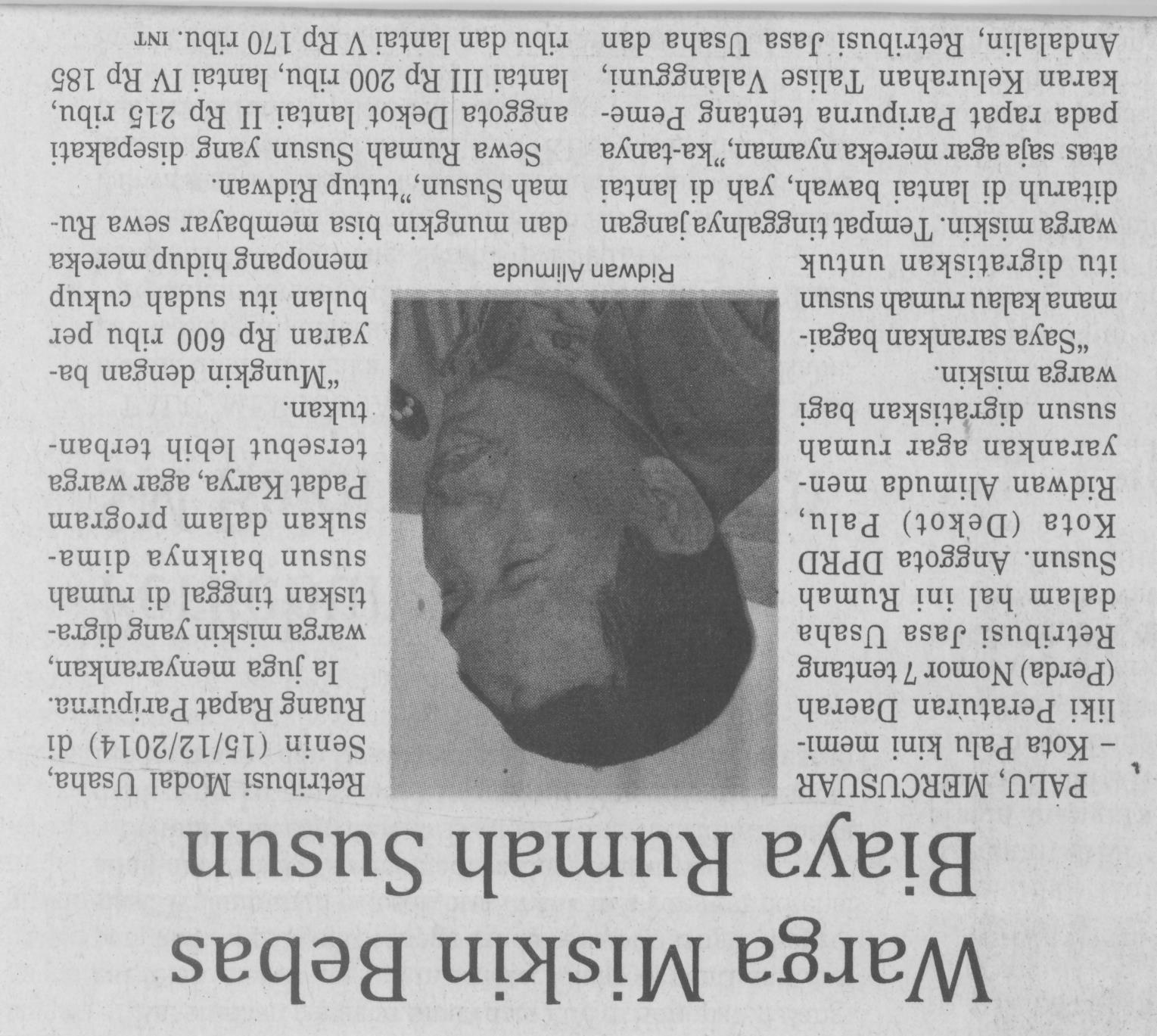 Harian    :mercusuarKasubaudSulteng IHari, tanggal:Selasa, 16 Desember 2014KasubaudSulteng IKeterangan:Warga miskin bebas biaya rumah susunKasubaudSulteng IEntitas:PaluKasubaudSulteng I